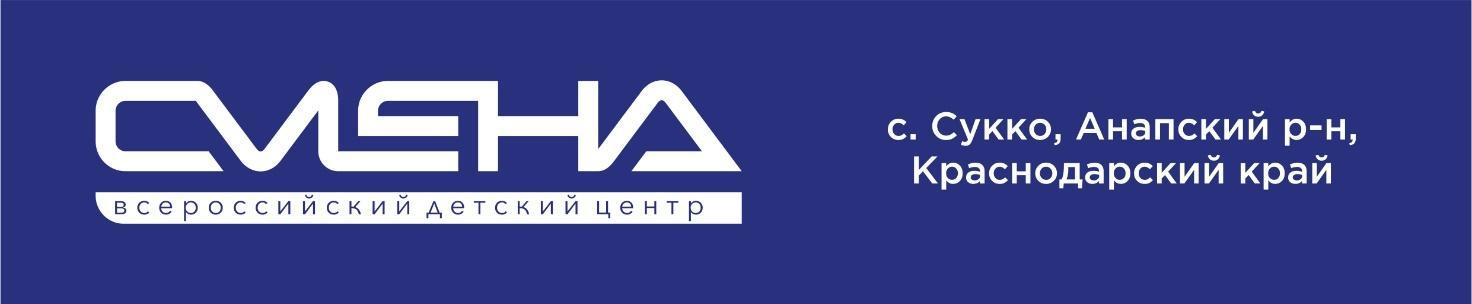 ПРЕСС-РЕЛИЗ08.02.2023 г.От логистики до микробиологии: в «Смене» юные технолидеры выбирают будущую профессиюВо Всероссийском детском центре «Смена» впервые собрались юные микробиологи и логисты. Новыми профессиями российские школьники смогут овладеть в рамках авторского образовательного проекта «ТехноЛидер». На первой смене программу осваивают 290 ребят из 19 регионов России. В «Смену» приехали юные технолидеры – ребята в возрасте от 14 до 17 лет, проявляющие интерес к естественным наукам, инженерным и рабочим профессиям. Миссия программы «ТехноЛидер» – профориентация детей и развитие гибких навыков, необходимых современному специалисту. «За два года наша авторская программа «ТехноЛидер» зарекомендовала себя как удачное соединение профориентации и проектной работы. Она предоставляет детям возможность найти себя в тех сферах, которые не охватывают традиционные  кружки и секции дополнительного образования. Новые тематические модули, которые мы реализуем совместно с партнерами, помогут ребятам сформировать исследовательские навыки,  приоритетное в нашей стране инженерно-научное мышление и мотивацию к выбору будущей профессии», – отметил директор ВДЦ «Смена» Игорь Журавлев. В «Смене» технолидеры занимаются на базе единственного в России Центра профмастерства «Парк Будущего». Ребята проходят профориентационное тестирование и профессиональные пробы. Обучение приближено к реальным условиям труда. Дети развивают начальные профессиональные навыки по компетенциям: лазерные технологии, промышленная робототехника,  добыча нефти и газа, электромонтажные работы и другим. В финале смены они представят собственные инновационные продукты по выбранным компетенциям. Впервые в «Смене» в рамках программы «ТехноЛидер» при поддержке Национального исследовательского центра «Курчатовский институт» реализуется образовательный модуль «Таинственный микромир». Мальчишки и девчонки знакомятся с удивительным миром микроорганизмов, узнают об их роли и значении, учатся методам их исследования. В роли наставников выступают специалисты в области микробиологии. «Участие школьников в тематических профильных сменах – это не только возможность узнать и попробовать что-то новое по интересующему их направлению, которое выходит за пределы школьной программы, но и приобретение опыта работы в команде единомышленников, когда от степени включенности каждого зависит общий результат», – поделилась директор Департамента образовательной деятельности НИЦ «Курчатовский институт» Зоя Чернышева. Модуль «Логистика и управление цепями поставок в концепции бережливого производства» собрал школьников, которым интересен процесс производства и сбыта продукции, управления закупками и запасами в цепях поставок. Занятия по основам транспортной, складской и распределительной логистики для сменовцев проводят педагоги Санкт-Петербургского политехнического университета Петра Великого. В финале смены юные логисты сыграют в деловую игру «Бережливое производство» и защитят проекты. «Я рада, что в «Смене» состоялось мое знакомство с логистикой. В моих планах – стать дата-аналитиком, а в сфере логистики очень востребованы такие специалисты. Но пока эти знания не удается обрести в пределах школьной программы, а в «Смене» можно получить наглядное представление о профессии логиста и расширить кругозор. Здесь легкие и понятные лекции, на которых я узнала, сколько времени и ресурсов необходимо, чтобы собрать и доставить до получателя один товар, какие процессы нужно запустить, и многое другое», – рассказала Таисия Олефир из Краснодарского края.Авторская образовательная программа «ТехноЛидер» реализуется в ВДЦ «Смена» при поддержке Министерства просвещения России с 2021 года. Программа направлена на создание условий для самореализации школьников в процессе профессиональной ориентации в современных производственных и экономических условиях.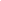 ФГБОУ ВДЦ «Смена» – круглогодичный детский центр, расположенный в с. Сукко Анапского района Краснодарского края. Он включает в себя четыре детских образовательных лагеря («Лидер», «Профи», «Арт», «ПрофессиУМ»), на базе которых реализуется более 80 образовательных программ. В течение года в Центре проходит 16 смен, их участниками становятся свыше 16 000 ребят из всех регионов России. Профориентация, развитие soft skills, «умный отдых» детей, формирование успешной жизненной навигации – основные направления работы «Смены». С 2017 года здесь действует единственный в стране Всероссийский учебно-тренировочный центр профессионального мастерства и популяризации рабочих профессий, созданный по поручению президента Российской Федерации Владимира Путина. Учредителями ВДЦ «Смена» являются правительство РФ, Министерство просвещения РФ. Дополнительную информацию можно получить в пресс-службе ВДЦ «Смена»: +7 (861) 33-93-520 (доб. 246), press@smena.org. Официальный сайт: смена.дети.
